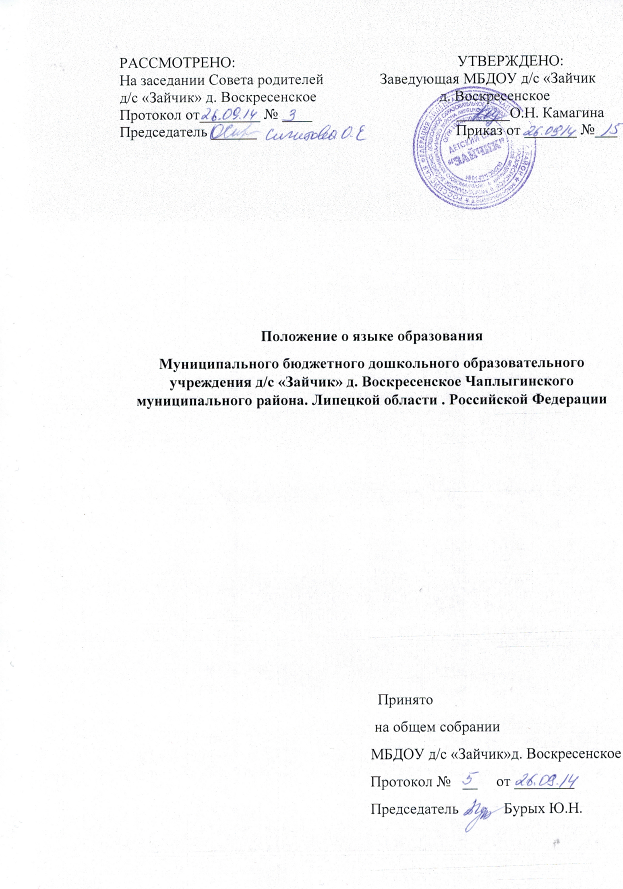 Настоящее Положение определяет языки образования в Муниципальном  (бюджетное дошкольного образовательного  учреждения детского сада «Зайчик» д. Воскресенское( далее ДОУ)В ДОУ образовательная деятельность осуществляется на русском языке, если настоящим Положением не установлено иное. Преподавание и изучение русского языка осуществляется в соответствии с федеральными государственными образовательными стандартами.Право на получение дошкольного образования в ДОУ на родном языке из числа языковых народов Российской Федерации, а также право на изучение родного языка из  числа языковых народов Российской Федерации реализуется в пределах возможностей, предоставляемых системой образования, в порядке, установленном законодательством об образовании.